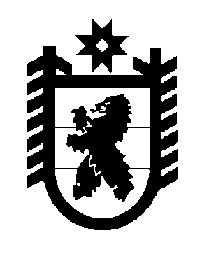 Российская Федерация Республика Карелия    ПРАВИТЕЛЬСТВО РЕСПУБЛИКИ КАРЕЛИЯРАСПОРЯЖЕНИЕот  25 марта 2019 года № 215р-Пг. Петрозаводск Одобрить Соглашение о предоставлении субсидии из федерального бюджета бюджету Республики Карелия на предоставление жилых помещений детям-сиротам и детям, оставшимся без попечения родителей, лицам из их числа по договорам найма специализированных жилых помещений.
           Глава Республики Карелия                                                              А.О. Парфенчиков